Schoolondersteuningsprofiel School: Sint JosephschoolAdres: Rozenhoutstraat 3, 1704 CD HeerhugowaardWebsite: http://www.stjosephdenoord.nl/ Werkgebied: Heerhugowaard NoordSamenwerkingsverband: Passend primair onderwijs Noord-KennemerlandWebsite: www.ppo-nk.nl Inhoud1. Inleiding schoolondersteuningsprofiel1.1 Wat is een schoolondersteuningsprofiel?1.2 Waarom een schoolondersteuningsprofiel1.3 Relatie met het ondersteuningsplan van Passen primair onderwijs Noord-Kennemerland1.4 Relatie met schoolontwikkelplan-schoolgids2. Algemeen2.1 Wat is passend onderwijs?2.2 Samenwerking binnen Passend primair onderwijs Noord-Kennemerland2.3 Ouders en kind2.4 Ouders en kind op onze school3. Onderwijsondersteuning3.1 Visie op onderwijsondersteuning en de ambitie3.2 Onze uitgangssituatie3.2.1 Maatschappelijke ontwikkelingen3.2.2 Leerlingen3.2.3 Factoren thuissituatie3.2.4 Factoren sociaal netwerk3.3 Inrichting onderwijsondersteuning4. Ons schoolondersteuningsprofiel5. Extra ondersteuning: ondersteuningsniveaus en werkwijze5.1 Ondersteuningsniveaus5.2 Werkwijze6. Grenzen aan de ondersteuning van onze school1. Inleiding schoolondersteuningsprofiel1.1	Wat is een schoolondersteuningsprofiel?In het schoolondersteuningsprofiel leggen we ten minste eenmaal per 4 jaar vast welke ondersteuning onze school kan bieden aan leerlingen die dat nodig hebben. Ook staat hierin welke ambities onze school heeft voor de toekomst. We nemen ons profiel ieder jaar opnieuw door en passen het dan aan op kleine onderdelen.Leerkrachten, schoolleiding en bestuur stellen samen het profiel op. Leerkrachten en ouders hebben adviesrecht via de medezeggenschapsraad. 1.2	Waarom een schoolondersteuningsprofiel?Elke school is wettelijk verplicht om een schoolondersteuningsprofiel te hebben. Met dit profiel laat onze school zien welke extra ondersteuning we uw kind kunnen bieden. Daardoor weet u waar u aan toe bent, als het gaat om de mogelijkheden van onze school.  Op basis van het profiel bekijken we welke expertise we nog moeten ontwikkelen en wat dat betekent voor de (scholing en toerusting van) onze leerkrachten. Het schoolondersteuningsprofiel is belangrijk voor:Ouders. Het biedt u informatie – wat kunt u verwachten van de school?De school. We zetten de beleidslijn uit – wat is onze ambitie?De inspectie. We leggen verantwoording af.Collega-scholen in ons werkgebied. We stemmen met elkaar af.Het samenwerkingsverband. Er ontstaat overzicht over het geheel – bieden de scholen samen een dekkend netwerk? 1.3	Relatie met het ondersteuningsplan van Passend primair onderwijs Noord-KennemerlandHet samenwerkingsverband legt alle profielen bij elkaar om te beoordelen of het daarmee een dekkend aanbod kan realiseren. Doel is immers dat alle leerlingen passend onderwijs krijgen. Op basis van de schoolprofielen stelt het samenwerkingsverband de basisondersteuning vast. Dit is de ondersteuning die alle scholen kunnen bieden. Het gaat dan bijvoorbeeld om ondersteuning voor meer- en minderbegaafde leerlingen en om het omgaan met gedragsproblemen. Ons schoolondersteuningsprofiel vloeit voort uit het ondersteuningsplan van Passend primair onderwijs Noord-Kennemerland. Dat is een wettelijk verplicht beleidsdocument waarin het samenwerkingsverband beschrijft waar het voor staat en hoe het dat organiseert. Het complete ondersteuningsplan is te vinden op de website: www.ppo-nk.nl. 1.4	Relatie met schoolontwikkelplan-schoolgids Activiteiten in het kader van het schoolontwikkelplan zijn in onze schoolgids omschreven in het hoofdstuk “Zorg”. Onderdelen daarvan staan verderop in dit document beschreven.2. Algemeen2.1 Wat is passend onderwijs?Op 1 augustus 2014 trad de wetswijziging passend onderwijs in werking (en daarmee een ander stelsel voor extra onderwijsondersteuning). Passend onderwijs heeft tot doel om zo goed mogelijk onderwijs te bieden aan ieder kind, ongeacht de extra onderwijs- en ondersteuningsbehoefte. Passend onderwijs berust op drie pijlers:Schoolbesturen/scholen hebben de taak (zorgplicht) om leerlingen een zo goed mogelijke plaats in het onderwijs te bieden.Iedere school is verplicht om een ondersteuningsprofiel op te stellen. Op deze wijze is duidelijk welke extra ondersteuning een school kan bieden.Scholen, reguliere basisscholen, speciale basisscholen en scholen voor speciaal onderwijs cluster 3 en 4 werken samen in regionale samenwerkingsverbanden passend onderwijs. Voor onze regio is dat Passend primair onderwijs Noord-Kennemerland (www.ppo-nk.nl). Het samenwerkingsverband heeft een ondersteuningsplan opgesteld en is (mede)verantwoordelijk voor een dekkende ondersteuningsstructuur, het toewijzen van de extra ondersteuning en de toelaatbaarheid tot scholen voor speciaal basisonderwijs en speciaal onderwijs cluster 3 en 4. 2.2 Samenwerking binnen Passend primair onderwijs Noord-KennemerlandAlle basisscholen en scholen voor speciaal (basis)onderwijs in Noord-Kennemerland werken samen in 8 werkgebieden. Samen met de 14 betrokken schoolbesturen en gemeenten zorgen we voor een dekkend onderwijs-zorgaanbod. Belangrijke partners in ieder werkgebied zijn jeugdhulp en de leerplichtambtenaren van de gemeenten. We zijn met elkaar verbonden, zodat we optimaal aansluiten op uw kind.Soms blijkt al tijdens de aanmelding dat uw kind méér nodig heeft dan de school in eerste instantie kan bieden. Soms wordt dat pas in de midden- of bovenbouw duidelijk.Heeft uw kind extra onderwijsbehoeften? Dan schakelen wij de consulent passend onderwijs van ons werkgebied in. Samen met u gaan we op zoek naar de beste oplossing voor uw kind. Daarbij hanteren we een duidelijk omschreven werkwijze, waarover u meer kunt lezen in hoofdstuk 5. Zo zorgen we ervoor dat alle stappen in de juiste volgorde worden gezet.2.3 Ouders en kindOuders zijn in ons samenwerkingsverband educatieve partners. U bent altijd betrokken bij het bepalen van het passende onderwijs  – zie ook hoofdstuk 5 – u neemt deel aan het multidisciplinair overleg (MDO) met de leerkracht, intern begeleider en de consulent passend onderwijs van het samenwerkingsverband. Ouders zijn partners in de besluitvorming en geven toestemming voor de uitvoering de gemaakte afspraken. Tijdens het MDO maken we stapsgewijs een passend plan en leggen we afspraken vast. Het TOPdossier, een webbased programma, helpt ons hierbij.2.4	Ouders en kind op onze school Inmiddels is voldoende aangetoond dat leerlingen meer gemotiveerd zijn en dat hun welbevinden en leerprestaties toenemen wanneer hun ouders betrokken zijn. Als ouders meedoen met activiteiten, dan spreken we van ouderparticipatie. Ouderparticipatie zien we veel op de basisschool. Veel kinderen waarderen deze aanwezigheid van hun ouders, het heeft echter geen aantoonbare invloed op hun schoolontwikkeling. We spreken van ouderbetrokkenheid als uit het gedrag van ouders blijkt dat zij zich (mede) verantwoordelijk voelen voor de schoolontwikkeling van hun kinderen. Alle betrokkenen- kinderen, leerkrachten en ouders- zijn verantwoordelijk voor de maximale ontwikkeling van het kind. Dit doen wij door middel van openheid náár elkaar, respect vóór elkaar en vertrouwen ín elkaar. Ouders en andere betrokkenen worden door ons (pro)actief  bij de school betrokken. 3. Onderwijsondersteuning3.1 Visie op onderwijsondersteuning en de ambitie De Sint Josephschool is een school die kinderen leert vanuit eigen regie keuzes te maken, in contact met anderen en de omgeving. Op onze school betrekken we de omgeving bij ons onderwijs en gaat leren hand in hand met persoonlijke groei en ontwikkeling van zelfvertrouwen en eigen verantwoordelijkheid. Wij vinden het belangrijk om duidelijk te zijn over waar we voor staan en wat de basis is van onze houding. Deze basis vatten we samen in onze zes kernwaarden.  Samen  Talent  Ondernemend  Eerlijk  Respect  Ruimte Onze kerndoelen Naast ons streven naar goed onderwijs hebben we met het team een aantal specifieke doelen geformuleerd waar we ons de komende jaren op richten en verder in ontwikkelen. Welke doelen streven we na?  Wij streven naar leren met plezier.  Wij bieden een uitdagende leeromgeving waar leerlingen en leerkrachten kunnen groeien tot zelfstandige en samenwerkende leerders.  Wij creëren een omgangscultuur waarin respectvol handelen en gelijkwaardigheid zichtbaar wordt.  Wij spelen in op kwaliteiten en interesses van alle kinderen, hierdoor versterken we hun intrinsieke motivatie.  Wij ondersteunen het nemen van de verantwoordelijkheid voor het eigen leerproces. Daarnaast werken wij op school volgens het handelingsgericht werken. Het is een systematische manier van werken, waarbij het aanbod afgestemd is op de onderwijsbehoeften en de basisbehoeften van de leerlingen. Aan de hand van de kindkenmerken wordt gekeken welke onderwijsbehoeften het betreffende kind heeft. Het onderwijs wordt daarop aangepast.HGW gaat uit van zeven principes:Onderwijsbehoeften van de leerlingen centraal stellen. Denk aan de instructie, de leertijd en uitdaging.Afstemming en wisselwerking tussen kind en zijn omgeving: de groep, de leerkracht, de school en de ouders. De omgeving moet goed afgestemd zijn op wat het kind nodig heeft.De leerkracht doet ertoe. Hij kan afstemmen op de verschillen tussen de leerlingen en zo het onderwijs passend maken.Positieve aspecten zijn van groot belang. Dit gaat niet alleen om de positieve aspecten van het kind, maar ook van de leerkracht, de groep, de school en de ouders. Als een leerkracht een negatief beeld heeft van de leerling, dan zie hij vaak alleen nog maar het negatieve gedrag. Het is belangrijk dat de leerkracht dan zoekt naar positief gedrag, dan zijn er meer mogelijkheden om het probleem op te lossen.Constructieve samenwerking tussen school en ouders. De verantwoordelijkheid voor initiatief ligt bij de school. Maar de school geeft wel de verwachtingen over de verantwoordelijkheid van ouders duidelijk aan.Doelgericht werken. Het team formuleert doelen met betrekking tot leren, werkhouding en sociaal emotioneel functioneren. Het gaat hierbij zowel om korte als lange termijndoelen. De doelen worden geëvalueerd volgens de HGW-cyclus (zie hieronder). Ze worden SMARTI geformuleerd.De werkwijze van school is systematisch en transparant. Er zijn duidelijke afspraken over wie wat doet en wanneer.Onze ambitie van het onderwijs en de onderwijsondersteuning is dat wij ieder kind op zijn/haar eigen niveau naar het Voortgezet Onderwijs willen laten gaan.3.2 Onze uitgangssituatie  Door onze eigen uitgangssituatie in beeld te brengen, kunnen we als school beter aansluiten bij de onderwijsbehoeften van onze kinderen en ouders. Deze nemen we ook mee in onze ambities, schoolplan en professionalisering.Het leren en de ontwikkeling van kinderen wordt beïnvloed door een heel scala aan factoren. Wij hebben daar niet altijd invloed op, maar kunnen er wel zo veel mogelijk rekening mee houden in het belang van de kinderen. Factoren die van invloed zijn op het leren en de ontwikkeling van kinderen:Maatschappelijke ontwikkelingenFactoren leerlingenFactoren thuissituatieFactoren sociale netwerkMaatschappelijke ontwikkelingenScholen – en vooral passend onderwijs – hebben een maatschappelijke opdracht. We dragen zorg voor een optimale omgeving, waarin alle kinderen zich kunnen ontwikkelen en hun talenten leren benutten om als volwaardig mens te leven. We bereiden leerlingen voor op de toekomst, zodat zij als volgende generatie de verantwoordelijkheid kunnen nemen voor zichzelf, mens en milieu. In onze maatschappij zien we de volgende tendensen:Het aantal kinderen met uiteenlopende onderwijsbehoeften neemt toe. Met passend onderwijs als basis worden deze kinderen op de school in de buurt aangemeld. Om zo goed mogelijk aan te sluiten op de belangrijkste onderwijsbehoeften, werken we volgens de handelingsgericht methodiek. We kijken vooral preventief naar wat de leerling nodig heeft. De toenemende verschillen tussen kinderen vragen van scholen maatwerk. Sociale verkeer is veranderd door sociale media. Kinderen groeien op met dagelijks gebruik van computer, smartphone en tablet. De digitalisering van de samenleving maakt veilige digitale communicatievaardigheden voor kinderen steeds belangrijker. Deze ontwikkeling heeft ook gevolgen voor het leren en het opdoen van kennis. Vaardigheden als samen delen, samen leren en samen creëren, kritisch denken, problemen oplossen zijn belangrijker en complexer geworden. De ouderpopulatie is divers. Er zijn meer verschillende manieren van opvoeden. Opvoedingsoriëntaties worden beïnvloed door herkomst, geloof, sociale status en opleiding. Ouders vormen voor kinderen de context waarin ze opgevoed worden. Partnerschap tussen ouders en school is dan ook belangrijk om elkaars opvoedingsoriëntatie te begrijpen én af te stemmen in het belang van het kind. Leerlingen Om het onderwijsproces zo goed mogelijk af te kunnen stemmen op de totale populatie, brengen wij de algemene kenmerken van de leerlingen hierbij in beeld. Het gaat daarin om de volgende kenmerken: •	Leerstijlen en motivatieDenkers of doeners? Actieve of passieve leerhouding? Uitstroom, leerlingen met extra ondersteuning, verwijzingen.•	TaalsituatieMoedertaal, NT2, VVE.     De 10 clusters in onderwijsbehoeften  Aantal leerlingen met begeleiding Op onze school zitten vooral kinderen die leren vanuit de leerstijl ‘doeners’ met een actieve leerhouding.Bij de start van het schooljaar 2018-2019 hebben wij:10 leerlingen met dyslexie5 leerlingen die extra ondersteuning krijgen vanuit het samenwerkingsverband15 leerlingen waarbij gebruik wordt gemaakt van het TOP dossier (Totaal Ontwikkeling Plan). Taalproblematiek en problemen met taakaanpak spelen vooral en rol in de behoefte aan extra ondersteuning bij ons op school.2 leerlingen met NT2Noodzakelijke ondersteuningsbehoeften bij leerlingen:specifieke behoefte aan een leeromgeving die voorspelbaar en gestructureerd isspecifieke behoefte aan oplossingsgerichte gedragsinterventietechnieken die de leerling zelfstandig toepast in verschillende situaties.specifieke behoefte aan een taalrijke leeromgeving, waarbij taalvaardigheden worden ontwikkelt in een communicatief ingestelde omgeving waarbij er veel interactie is tussen spreker en ontvanger.De overheid verwacht dat basisscholen kinderen met specifieke behoeften zelf de zorg kunnen bieden die zij nodig hebben (zorgplicht). Voor deze groep kinderen en ter ondersteuning van de leerkrachten is er op de St. Josephschool een intern begeleider benoemd. De intern begeleider coördineert de zorg. De groepsleerkrachten zijn verantwoordelijk voor de uitvoering van deze zorg. Daarnaast vindt ondersteuning plaats door externen. De school krijgt ondersteuning van het Samenwerkingsverband Noord-Kennemerland middels een onderwijsconsulent en vanuit Centrum Jeugd en Gezin door middel van een CJG-coach.Op groepsniveauWanneer een kind in de eigen groep met zijn gedrag of met de leerstof tijdelijk problemen heeft, probeert de groepsleerkracht dit kind in eerste instantie zelf te helpen. Aan de hand van gerichte waarnemingen, het corrigeren en analyseren van de dagelijkse verwerkingsopdrachten en toetsen, brengt de leerkracht het knelpunt in beeld en past de begeleiding in de klas aan. Is er meer hulp nodig dan in de verlengde instructie wordt geboden, dan wordt daar extra op ingezet (beschreven in een plan van aanpak) en dat wordt met de ouders besproken. Tijdens het werken in de klas krijgt deze leerling extra aandacht of aangepaste opdrachten.Op schoolniveauWanneer een leerling ondanks de extra zorg van de leerkracht, niet het gewenste of in ieder geval een hoger niveau bereikt, wordt het kind aangemeld bij de intern begeleider. Alle informatie over het kind wordt doorgesproken en de resultaten van de begeleiding worden geanalyseerd. Samen bespreken ze hoe de leerling verder begeleid zal worden. De ouders worden hiervan op de hoogte gebracht middels een persoonlijk gesprek. Afspraken worden vastgelegd in parnassys en de vorderingen worden regelmatig besproken door leerkrachten en ouders. Voor de verkenning/analyse van de onderwijsbehoeften wordt het TOP (totaalontwikkelplan) dossier gebruikt. Hierin worden alle bevindingen vanuit school en thuis vastgelegd en wordt het plan van aanpak uitgewerktMocht na bovenstaande stappen het onderwijsresultaat toch tegenvallen, dan wordt na toestemming van de ouders, de hulp ingeroepen van de onderwijsconsulent en/of de CJG-coach. Hiervoor is het TOP dossier nodig. Met elkaar wordt dan bekeken, wat er nodig is om toch de nodige zorg te kunnen bieden.  Deze zorg wordt dan eventueel via een arrangement aangevraagd.  De onderwijsconsulent is samen met een commissie verantwoordelijk voor het toekennen van de gelden die hiervoor nodig zijn.  Aangezien in het bieden van zorg  steeds de Plan-Do-Check-Act cyclus wordt doorlopen, is het arrangement  maar geldig voor een bepaalde periode. Is na deze periode de hulp nog steeds noodzakelijk, dan wordt verlenging van het arrangement door de school aangevraagd. Mocht het nodig zijn dat een kind onderzocht moet worden, dan kan dat alleen met toestemming van de ouders plaatsvinden.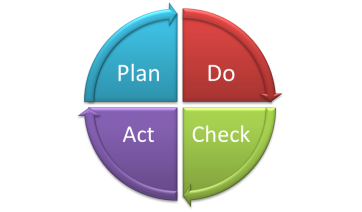 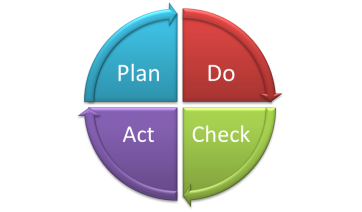 Resultaten van onderzoek kunnen leiden tot:Advies aan de school hoe met het kind om te gaan.Advies voor externe hulp of vervolg onderzoek.Advies voor verwijzing naar een andere school.In alle gevallen geldt dat er altijd gesprekken met deouders gevoerd worden.3.2.2 Opvoedsituatie thuisOp basis van de volgende factoren * analyseren wij de opvoedsituatie van de leerlingen. Kindermonitor 2016 gemeente Heerhugowaard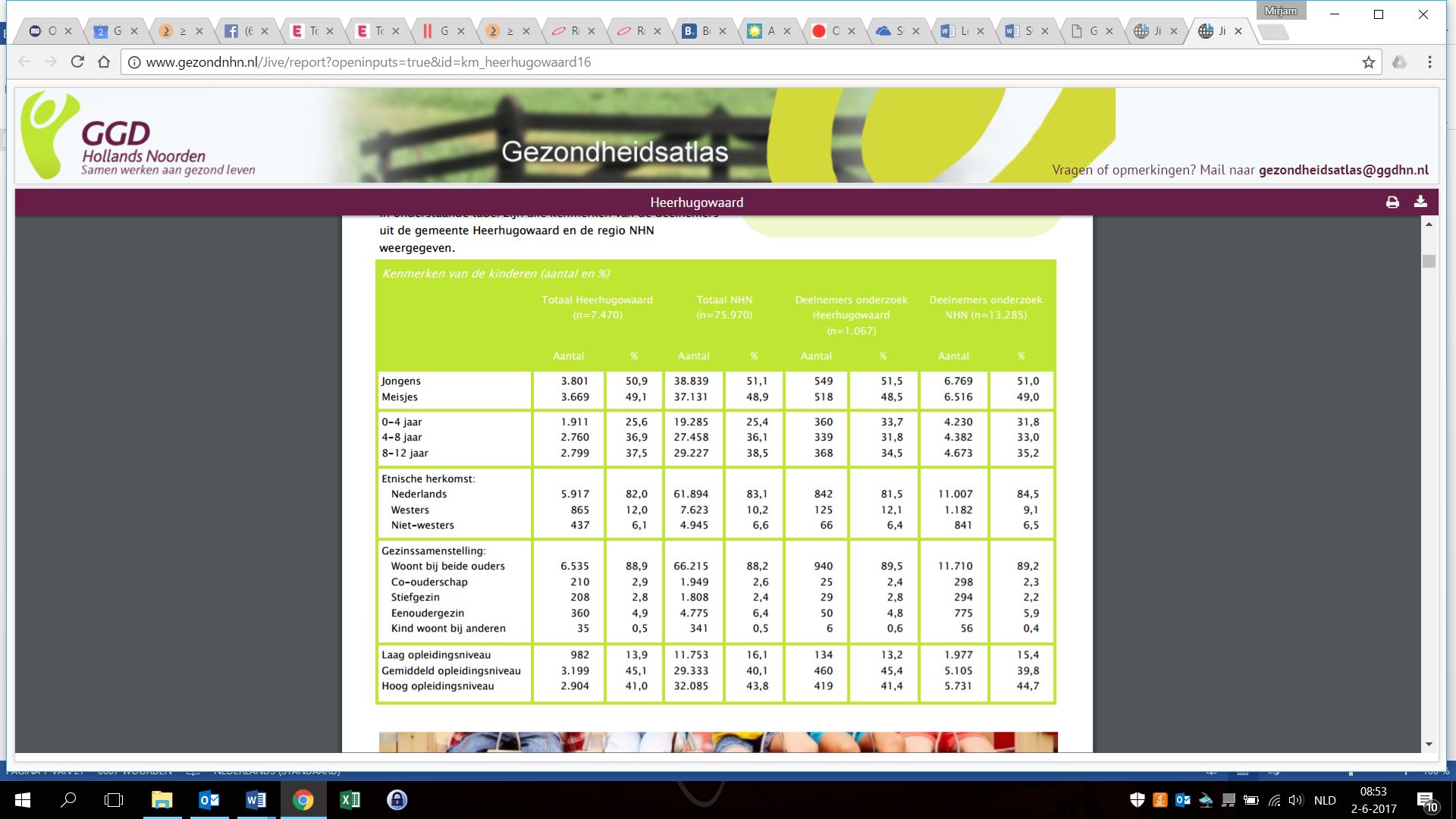 Noodzakelijke ondersteuningsbehoeften ouders: Betrokkenheid / participatie in de schoolOuders hebben direct toegang tot de resultaten van de kinderen.Ouders hebben inspraak d.m.v. deelname aan ouderraad en medezeggenschapraadOuders worden op de hoogte gehouden door middel van 10-minuten gesprekken en daar waar nodig worden er extra gesprekken ingepland (dit kan op verzoek van ouders en/of leerkracht). Onderbouwing en achtergrond van keuzes door de school Ouders zijn op de hoogte van de ontwikkelingen van hun kind. Mocht er sprake zijn van extra zorg staan school en ouders naast elkaar op zoek naar de mogelijkheden om hier beter op in te spelen.Hulp bij de opvoeding Eén keer in de twee weken is er een inloopspreekuur op school bij de CJG coach die gekoppeld is aan onze school. Mochten  er signalen zijn dat er behoefte is aan ondersteuning in de thuissituatie dan zal de intern begeleider hierover in gesprek gaan met de ouders.Begeleiding bij schoolse zaken Communicatie tussen ouders en school is voor ons een langrijk aandachtspunt om zo de ouderbetrokkenheid te vergroten3.2.3 Sociaal netwerk Het sociaal netwerk van de populatie kan ruim worden geïnterpreteerd. Met betrekking tot de populatie van de St. Josephschool hebben wij te maken met:Centrum jeugd en gezinWijkagentNaschoolse Activiteiten Gemeente HeerhugowaardLeerplichtambtenaarMet alle partijen is regelmatig overleg, waarbij in goede verstandhouding wordt bekeken wat het beste is voor de populatie van de gezinnen in Heerhugowaard.3.3 Inrichting onderwijsondersteuning Ook op de Sint Josephschool is de (extra) zorg niet meer weg te denken. Vanuit de kernwaarde vakmanschap sluiten wij op het gebied van zorg aan bij de kaders van het passend onderwijs. Wij streven naar een optimale leeromgeving waar elk kind de kans krijgt om zich te ontwikkelen en waar voldaan kan worden aan de onderwijsbehoeften van onze leerlingen.  Aan ons als school de taak om het onderwijs steeds meer passend te maken. Dit vraagt dat professionalisering zich niet beperk tot vakinhoudelijke kennis, maar zich ook voor een groot deel moet richten op de didactiek en de pedagogiek.  ‘Passend Onderwijs’ is voor ons geen ingrijpende verandering meer.De zorgrouteDe zorgroute bestrijkt de interne zorg op groeps-en schoolniveau en de externe zorg. Hierin staat steeds de vraag centraal: Wat vraagt het kind aan ons? Welke benadering, aanpak, ondersteuning, instructie etc. heeft het nodig? Deze manier van werken noemen we Handelingsgericht Werken (HGW). Door handelingsgericht te werk te gaan, beogen we de kwaliteit van het onderwijs en de begeleiding van onze leerlingen te verbeteren. Door de uitgangspunten van het handelingsgericht werken in toenemende mate te verweven in onze dagelijkse onderwijspraktijk kunnen we effectief omgaan met verschillen tussen leerlingen.

Naast de analyses en plannen van aanpak met betrekking tot CITO en methodetoetsen worden indien nodig hulpplannen opgesteld.‘’Wat heeft deze leerling van deze ouders, in deze groep, bij deze leerkracht, op deze school voor de komende periode nodig?’’ (Pameijer, 2009). Het begrip afstemming staat centraal. Niet alleen afstemming op het kind, maar ook door rekening te houden met wensen, mogelijkheden en verwachtingen van school en ouders. Met Handelingsgericht werken is de samenwerking met ouders erg belangrijk. Als externe deskundigen worden ouders bij de zorg betrokken. Ouders kennen de behoeften van hun kind. De leerkracht is onderwijsprofessional en de ouders zijn ervaringsdeskundigen. Hierdoor ontstaat een intensieve samenwerking tussen school, ouders en kind. Definitie van een zorgleerling
Op onze school is ruimte voor leerlingen met specifieke onderwijsbehoeften om zich optimaal te kunnen ontwikkelen. De term zorgleerling zetten wij in om een kader te geven aan specifieke onderwijsbehoeften op het gebied van het didactische leerproces,  de sociaal-emotionele ontwikkeling, het gedrag en/of de werkhouding . 
Een leerling valt binnen het kader ‘zorgleerling’ als binnen het reguliere aanbod:
extra aandacht en begeleiding nodig is voor de ontwikkeling op het gebied van sociaal-emotioneel functioneren, het gedrag of de werkhouding. Voor deze extra begeleiding wordt advies ingewonnen bij externe personen uit onze zorgniveau 3. de didactische ontwikkeling  niet verloopt conform het ontwikkelingsperspectief van de leerling en er een beroep gedaan wordt op zorgniveau 3 en 4. aandacht nodig is voor de thuissituatie van de leerling en hierbij een beroep moet worden gedaan op externe zorg vanuit zorgniveau 3. aandacht nodig is voor medische zaken en de gezondheid van de leerling 
4. Ons schoolondersteuningsprofielDat wat onze school aan kinderen kan bieden zónder extra ondersteuning van buiten, valt onder de basis- en lichte ondersteuning. Deze wordt bepaald door wet- en regelgeving én door onze ambitie en visie. Het schoolondersteuningsprofiel bevat een aantal wettelijk bepaalde elementen – bijvoorbeeld het pestprotocol – maar verder zijn er veel verschillen mogelijk tussen scholen.In dit hoofdstuk geven we inzicht in ons schoolondersteuningsprofiel. Dat doen we aan de hand van 10 clusters van onderwijsbehoeften. Een cluster met de daarbij horende aanpak heet een arrangement. Daarnaast laten we met het profiel zien waarin we onze verder willen ontwikkelen.1. De leerling heeft specifieke behoefte aan een leeromgeving die voorspelbaar en gestructureerd is.Aanpakken die de school ter beschikking heeft:De school bereidt de leerling voor met het wat-, waar-, hoe- en met wie-stappenplan en zet dit in om de volgende dag voor te bereiden, zeker wanneer de dag anders verloopt dan normaal. Vrije momenten worden vooraf doorgesproken met de leerling: wat ga je doen? Hoe ga je dat doen? Wat als het niet lukt? De school benut talenten en interesses van de leerling en probeert zo via een omweg de leerling zo ver te krijgen dingen te ondernemen die eigenlijk geen optie waren. Voorbeelden zijn keuze in boeken, keuze in volgorde, keuze beloning. In de onderbouw is een gestructureerde leeromgeving/onderwijsleersituatie ingericht in hoeken, met een visualisatie van het hoe en wat per hoek. De school biedt vooraf duidelijkheid en begeleiding bij de uit te voeren taak, waarbij elk aspect wordt ondersteund door visualisaties/pictogrammen/foto’s. Dit doen wij met het berenstappenplan en voor de onderbouw met stippestappen.Als een leerling het nodig heeft kan een concentratiecabine en/of een geluid afschermende koptelefoon worden ingezet.De school betrekt de ouder daar waar nodig, zodat voor de leerling een veilige omgeving gecreëerd kan worden. Denk hierbij aan kamp, schoolreis, excursies. Denk aan: liever voorkomen dan genezen!  Ambitie:Structureel inzetten van leerstrategieën (beertjesmethode, opzoekvaardigheden)2. De leerling heeft specifieke behoefte aan uitdagend en aangepast onderwijs binnen een eigen leerlijn, omdat hij/zij naar verwachting het fundamentele niveau (1F) niet haalt.Aanpakken die de school ter beschikking heeft:Samen met de ouders, de leerling, leerkracht, intern begeleider en orthopedagoog is een OPP (TOPdossier) opgesteld gericht op zelfredzaamheid en probleemoplossend vermogen waarbij de leerling succes ervaart, zich competent voelt en uitgedaagd wordt. Dit doen wij met het HGW–kindplan en het voeren van kindgesprekken. De school onderwijst diagnosticerend, waarbij de interventies afgestemd worden op de specifieke onderwijsbehoeften, waaronder leerstijl van de leerling.De school betrekt de leerling bij zijn/haar ontwikkeling door doelen en de resultaten zichtbaar te maken. Oefening baart kunst. De school maakt bewust keuzes voor toetsing. Wat heeft de leerling geleerd? De school past verschillende vormen van geheugentechnieken gericht toe die de denkhandelingen concreet ondersteunen (bijvoorbeeld een getallenlijn), die erop gericht zijn om de leertijd zo goed mogelijk te besteden, met extra leertijd (meer oefening, stof vertragen, aangepaste doelen). Dit noemen we tempo- of taakdifferentiatie. De school geeft extra instructie om het inzicht en toepassing te versterken door stapsgewijs te schakelen van concreet naar symbolisch naar abstract.De school hanteert verschillende werkvormen en oefenmogelijkheden gericht op het bereiken van de leerdoelen en het tegemoet komen aan de onderwijsbehoeften. Dit doen wij door coöperatief te leren, ICT in te zetten, rekening te houden met verschillende leerstijlen. De school heeft een pedagogisch klimaat gecreëerd waarbij verschillen normaal en geaccepteerd zijn. De school benadrukt de talenten en mogelijkheden van deze leerling door wekelijks hem/haar positief onder de aandacht te brengen (organisatietalent, sporttalent, etc.)Ambitie:Leerlingen maken vanaf groep 4/5 een persoonlijk ontwikkelingsplan.3. De leerling heeft specifieke behoefte aan een uitdagende, verrijkende, verdiepende en verbrede leeromgeving, die verdergaat dan het bestaande curriculum. Aanpakken die de school ter beschikking heeft:De school richt een onderzoekende leeromgeving in om leerlingen te laten excelleren. Hier is aandacht voor topdown leren dat gericht is op de aanpak – het proces is belangrijker dan het product. Dit doen we met…De school biedt structureel opbrengstgericht onderwijs op maat door zichtbaar doelen te stellen en door de leerling een eigen POP (persoonlijk ontwikkelingsplan) en protfolio op te laten stellen. De school besteed aandacht aan het leren leren proces d.m.v. werkboek leren leren en kinderen aanspreken op hun groei mindset.Ambitie:Onze school wil het principe van het topdown leren voor de groep leerlingen structureel gaan inzetten. Hierbij wordt per blok eerst de toets afgenomen en dan de nog niet beheerste stof meegenomen in de verwerking tijdens het blok. Overige tijd is beschikbaar voor onderzoekend leren.4. De leerling heeft specifieke behoefte aan een taalrijke leeromgeving, waarbij hij/zij taalvaardigheden ontwikkelt in een communicatief ingestelde omgeving waarbij er veel interactie is tussen spreker en ontvanger. Aanpakken die de school ter beschikking heeft:De school heeft een leeromgeving zo ingericht dat elke wand, elke kast voorzien is van woorden, zinnen, symbolen, visualisaties met teksten, boeken en andere materialen. In school zeer divers materiaal in huis om de taalontwikkeling te stimuleren.In de school wordt actief gewerkt met woorden in de weerAmbitie:Onze school wil extra in gaan zetten op de taalrijke leeromgeving/ taalontwikkeling.5. De leerling heeft specifieke behoefte aan oplossingsgerichte gedragsinterventietechnieken die de leerling zelfstandig toepast in verschillende situaties.Aanpakken die de school ter beschikking heeft:De school heeft affectieve educatie geïntegreerd in het onderwijs. Dit doen we met de methode KWINK en de inzet van de gouden/zilveren weken Op school wordt het pestprotocol van Stichting Atrium gehanteerd6. De leerling heeft specifieke behoefte aan passend leesonderwijs om leeftijdsadequate teksten te lezen en te begrijpen. Aanpakken die de school ter beschikking heeft:Het leesonderwijs is afgestemd op de onderwijsbehoeften die te maken hebben met intensieve instructie, strategie-ondersteuning, aanpak en materialen, die passen bij de leeftijd. Dit doen wij met Lijn 3 en estafette.Het leesonderwijs is verrijkt met opdrachten voor stillezen en herhaling, interactie om begrip en beleving te stimuleren, samenwerkend leren en motivatie. Binnen school is de bibliotheek van het dorp aanwezig met een ruim aanbod waar onze kinderen gebruik van makenHet landelijk protocol leesproblemen en dyslexie is geïntegreerd in het onderwijs van groep 1 t/m 8 De school zorgt er voor dat compensatie of dispensatie passend bij het OPP (TOPdossier) zichtbaar is op de dyslexiekaart. Dit doen wij met behulp van parnassys7. De leerling heeft specifieke behoefte aan passend rekenonderwijs om leeftijdsadequate rekenstrategieën toe te passen. Aanpakken die de school ter beschikking heeft:De leerkrachten signaleren leerlingen met rekenproblemen tijdig door systematisch rekengesprekken te voeren en toetsen te analyseren. De school werkt volgens de principes van het diagnosticerend onderwijzen en handelingsgerichte procesdiagnostiek, waarbij het protocol ernstige reken-/wiskundeproblemen en dyscalculie (ERWD) leidend is. De school analyseert en observeert met het handelingsmodel: symboliseren, voorstellen – schematiseren, voorstellen – concreet, concreet handelen.  De school is in staat om het drieslagmodel (plannen, uitvoeren, reflecteren: protocol ERWD) als didactisch model toe te passen in het RekenWiskunde onderwijs.De school is in staat om een leerling binnen een (sub)groep leerlingen individuele ondersteuning te bieden, met specifieke instructie en oefenvormen en met (procesgerichte) feedback – gericht op het verhogen van de RekenWiskunde vaardigheden en betekenisverlening. 8. De leerling heeft specifieke behoefte aan een aangepaste, compenserende en toegankelijke omgeving (lichamelijk, audiologisch en/of visueel). Aanpakken die de school ter beschikking heeft:Er zijn aanpassingen gedaan in de schoolomgeving voor de doelgroepen. De school is toegankelijk voor rolstoelgebruik. De deuren in de school zijn rolstoelvriendelijk. De school heeft een voorziening getroffen voor medicatie en rust voor leerlingen met een fysieke aandoening.De school beschikt over een handelingsprotocol voor verstrekking en toediening van medicatie en medisch handelen op verzoek.De school beschikt over een rustige plekken waar kinderen zich terug kunnen trekken. O.a. Leeg lokaal, kantoorruimtes, leeshoek met bankjes.9. De leerling heeft specifieke behoefte om zijn/haar leren te ontwikkelen en zichzelf bij te kunnen sturen in het leren (executieve functies).Aanpakken die de school ter beschikking heeft:De school is op de hoogte van de executieve vaardigheden en leerkrachten kunnen deze herkennen. Dit doen wij door te observeren, te luisteren naar ouders en het kind. Vervolgens stimuleren wij deze vaardigheden door:Respons-inhibitie: nadenken voordat je iets doet. Dit doen wij aan de hand van de Meichenbaum-methode en voor de onderbouw met de Stippestappen methode Werkgeheugen: informatie in je geheugen houden bij het uitvoeren van complexe taken. Dit doen wij door complexe taken op te delen in kleine stukken. De kinderen leren zelf een stappenplan te maken en stappen af te vinken. Emotieregulatie: emoties reguleren om doelen te behalen of gedrag te controleren. Dit doen wij met een thermometer, een stop-denk-doe-methode.  Flexibiliteit: flexibel omgaan met veranderingen en tegenslag. Dit doen wij door regelmatig gezelschapspellen te spelen. Volgehouden aandacht: aandachtig blijven, ondanks afleiding. Taakinitiatie: op tijd en efficiënt aan een taak beginnen in plaats van vluchtgedrag. Dit doen wij door de leerling een maatje te geven dat hier geen moeite mee heeft. Timemanagement: tijd inschatten, verdelen en deadlines halen. Dit doen wij door een timetimer in te zetten. Kinderen te bevragen op ‘Hoeveel tijd mag ik gebruiken? Je maakt een plan met tijdsindicatie. Doelgericht gedrag: doelen formuleren en realiseren zonder je te laten afschrikken. De school bespreekt doelen vooraf, maakt deze zichtbaar, bespreekt de haalbaarheid, laat kinderen vooraf inschatten hoe groot de kans is dat het behaald wordt.  Hiervoor wordt in de bovenbouw gebruikt gemaakt van een persoonlijk ontwikkeling plan voor leerlingen (POP)Metacognitie: een stapje terug doen om jezelf en de situatie te overzien en te evalueren. Dit doen wij door regelmatig tijdens het proces te vragen ‘ben ik nog op de goede weg’, een korte stop waarbij de leerling benoemt of hij/zij op de goede weg is. 5. Extra ondersteuning: ondersteuningsniveaus en werkwijze5.1 OndersteuningsniveausUw kind krijgt op school de ondersteuning die passend is: zo licht als mogelijk en zo zwaar als nodig. We evalueren regelmatig. Is er meer of juist minder nodig? Dan passen we het niveau van ondersteuning aan. We onderscheiden vier niveaus van ondersteuning:Ondersteuningsniveau 1: lichte ondersteuning als onderdeel van de basisondersteuningOndersteuningsniveau 2: extra ondersteuning binnen de school, gericht op preventie en vroegtijdig handelenOndersteuningsniveau 3: extra ondersteuning door externenOndersteuningsniveau 4: speciaal basisonderwijs of speciaal onderwijs, S(B)O BasisondersteuningHet kind ontwikkelt zich goed met het onderwijs dat onze school biedt. Ondersteuningsteam: KindOudersLeerkrachtNiveau 1: lichte ondersteuning als onderdeel van de basisondersteuningDe leerkracht, intern begeleider, ouders of leerling hebben zorgen over – bijvoorbeeld – de cognitieve, lichamelijke en/of sociaal-emotionele ontwikkeling. Uw kind komt daarom in de leerlingbespreking. Op basis van een brede analyse wordt er een plan opgesteld: één kind, één plan. We kunnen ervoor kiezen het TOPdossier, voormalig groeidocument, deel A en B te gebruiken als hulpmiddel bij de analyse. Uw kind wordt altijd een tweede keer besproken in de leerlingbespreking – ook als het goed gaat. Is de lichte ondersteuning onvoldoende? Dan wordt opgeschaald naar ondersteuningsniveau 2.Ondersteuningsteam: KindOuders Leerkracht Intern begeleiderNiveau 2: extra ondersteuning binnen de school, gericht op preventie en vroegtijdig handelenOnze school schakelt één van de consulenten van het samenwerkingsverband in. De extra ondersteuning voor het kind bestaat uit een kortdurend arrangement binnen onze school, ter versterking van de lichte ondersteuning. Het TOPdossier is leidraad voor de analyse, het plan, het overeenstemmingsgesprek en de evaluatie.Ondersteuningsteam: KindOudersLeerkrachtIntern begeleiderConsulent passend onderwijsEventueel jeugdhulpEventueel leerkracht school met speciale deskundigheidNiveau 3: extra ondersteuning door externenOm aan de extra ondersteuningsbehoefte van uw kind te voldoen, is het nodig dat onze school gebruikmaakt van een arrangement van – bijvoorbeeld – een andere basisschool of een S(B)O óf dat onze school extra ondersteuning binnenhaalt. De ondersteuning vindt plaats binnen onze school, buiten school of op een andere school. De consulent van het samenwerkingsverband organiseert de benodigde deskundigheid. Het TOPdossier wordt volledig ingevuld, behalve het gedeelte TLV (toelaatbaarheidsverklaring).Ondersteuningsteam: KindOudersLeerkrachtIntern begeleiderConsulent passend onderwijsExterne deskundigeEventueel jeugdhulpEventueel intern begeleider van andere schoolNiveau 4: speciaal basisonderwijs of speciaal onderwijs, S(B)OHet benodigde arrangement kan alleen geboden worden door het S(B)O – voor een korte of langere periode. Vóór de toelating wordt het ondersteuningsteam versterkt met medewerkers van het S(B)O. Het TOPdossier wordt volledig ingevuld. De consulent van het samenwerkingsverband brengt het in bij de toewijzingscommissie. Periodiek wordt geëvalueerd of S(B)O nog steeds het best past bij uw kind.Ondersteuningsteam: KindOudersLeerkrachtIntern begeleiderConsulent passend onderwijsEventueel jeugdhulpVertegenwoordiger S(B)O5.2 WerkwijzeOm uw kind passend onderwijs te bieden, hanteren alle scholen in Noord-Kennemerland dezelfde werkwijze. Daardoor kunnen we goed samenwerken. Een belangrijk hulpmiddel is het TOPdossier (voorheen: groeidocument).Heeft uw kind extra ondersteuning nodig? Dan bepalen de leerkracht en intern begeleider welk niveau van ondersteuning passend is. Indien nodig schakelen we de consulent van het samenwerkingsverband in. Overleg tussen school en uWe bespreken zorgvuldig wat uw kind precies nodig heeft. Wie is uw kind als persoon? Wat gaat er goed? Wat gaat er minder goed? Wat is er nodig om te zorgen dat het beter gaat? In het zogeheten multidisciplinair overleg (MDO) bent u een belangrijke gesprekspartner. Hierbij is ook de consulent van het samenwerkingsverband aanwezig. Overleg met andere professionalsSoms worden er ook andere professionals betrokken bij het MDO. Bijvoorbeeld medewerkers van jeugdhulp, gemeente of zorginstellingen. Iedereen brengt zijn eigen gezichtspunt in. Zo ontstaat een gezamenlijk plan voor de juiste vervolgstappen.TOPdossierHet TOPdossier is een werkdocument dat ons praktische handvatten biedt om een leerling effectief te ondersteunen. Als ouder wordt u actief betrokken bij het invullen van het TOPdossier. Alle scholen en samenwerkende instanties zoals jeugdhulp en zorg werken met het TOPdossier – vanuit de gedachte: één kind, één plan. Doelen van het TOPdossierHet TOPdossiergeeft een goed beeld van de ontwikkeling en behoeften van een leerling, én van de ondersteuningsbehoeften van de leerkracht, school en ouders.is gespreksleidraad bij de bespreking van de leerling in het multidisciplinair overleg (MDO). bevat, indien aan de orde, het ontwikkelingsperspectief (OPP) van de leerling. biedt eenduidigheid en onderbouwing van vervolgstappen.biedt mogelijkheden om met externe jeugdhulpverleners en voortgezet onderwijs samen te werken – één kind, één plan.WerkgebiedenWe willen uw kind passend onderwijs dicht bij huis bieden: in ons werkgebied werken alle scholen samen, over de muren van de schoolbesturen heen. Het samenwerkingsverband kent 8 werkgebieden. We bundelen onze krachten, wisselen kennis uit en weten van elkaar welke expertise er is. Meer over de werkwijzeVoor professionals heeft het samenwerkingsverband de werkwijze beschreven in de ‘Handleiding groeidocument’ en ‘Stappen, procedures en routes’ (zie bijlage). Deze zijn ook voor u toegankelijk. Hebt u vragen? U kunt terecht bij de leerkracht, intern begeleider of bij de consulent van het samenwerkingsverband.6. Grenzen aan de ondersteuning van onze schoolNadat we de behoeften van uw kind goed in kaart hebben gebracht, kan duidelijk worden dat het antwoord op sommige ondersteuningsvragen buiten het bereik van onze school ligt. Deze grens in ondersteuning is niet altijd scherp. Het aangeven van grenzen is maatwerk. Analyse, eerlijkheid en helderheid zijn belangrijk om de grens van het kunnen te bepalen. Uitgaand van wat uw kind nodig heeft, zoeken we dan samen met u en het samenwerkingsverband een passende plek voor uw kind. We kijken samen naar wat het beste is voor uw kind. Het belangrijkste is dat het kind zich optimaal kan ontwikkelen en krijgt wat daarvoor nodig is.De ambitie van de school is om de leerlingen zo adequaat mogelijk te begeleiden in hun ontwikkelingsproces. De zorg die de school kan bieden is mede afhankelijk van de mogelijkheden en middelen die de school ter beschikking heeft of door externen ter beschikking worden gesteld. De ondersteuning die de school vraagt aan externen om een leerling te kunnen begeleiden moet door hen praktisch kunnen worden ingevuld. Dit is een voorwaarde om kinderen met bepaalde ondersteuningsbehoeften op school te kunnen begeleiden Het kunnen plaatsen van leerlingen hangt ook samen met de omstandigheden in de groep. Het aantal leerlingen is medebepalend of de gevraagde zorg ook geboden kan worden. Ook de aanwezige leerlingen die al extra onderwijsondersteuningsbehoeften hebben, vormen mede een uitgangspunt om meerdere leerlingen met extra ondersteuningsbehoeften aan te nemen. Hierbij wordt uitgegaan van het kunnen bieden van een realistisch perspectief met betrekking tot de haalbaarheid van een eventuele plaatsing op de school. Het gevolg hiervan is dat niet alle leerlingen met genoemde ondersteuningsbehoeften plaatsbaar zullen zijn. Hierbij wordt niet alleen gekeken naar eventuele plaatsing in een bepaalde groep, maar ook of dit op schoolniveau haalbaar is. Daarnaast is de vorm van externe hulp die moet worden geboden medebepalend voor plaatsing. Met name de gedragscomponent van de leerling is bepalend voor de reikwijdte van de zorg die de school kan bieden. Het uitgangspunt om te kunnen beoordelen of de leerling plaatsbaar is, is dat er een goede diagnose is gesteld, daarna wordt bekeken of er aan de eventuele randvoorwaarden kan worden voldaan. BijlagenTOPdossier, Handleiding TOPdossier, Stappen en procedures (zie ook www.ppo-nk.nl)Zorgplan 2017-2018ToetskalenderAfspraken bij de toetskalenderProtocol verlengen en versnellenVerzuimbeleidKlachtenprotocolPestprotocolProtocol voor medische handelingenMeldcode Huiselijk geweld en kindermishandelingTe vinden op www.ppo-nk.nl: Protocol PO-VOOp school in te zien:Protocol leerlingdossier en privacyDyslexieprotocolProtocol ernstige wiskunde- en rekenproblemen en dyscalculie (ERWD)Het afgelopen schooljaar zijn er in totaal: 0 leerlingen verwezen naar het Speciaal Basisonderwijs (SBO)1 leerling verwezen naar het Speciaal Onderwijs (SO)Hebben 5 leerlingen extra ondersteuning gekregen in school.Hebben 6 leerlingen een eigen leerlijn gehad.Afgelopen 3 jaar zijn er in totaal:2 leerlingen verwezen naar het Speciaal Basisonderwijs (SBO)1 leerling verwezen naar het Speciaal Onderwijs (SO)Hebben 17 leerlingen extra ondersteuning gekregen in school.Hebben 6 leerlingen een eigen leerlijn gehad.Deelname aan het onderwijs 2017-2018:In en uitstroom:    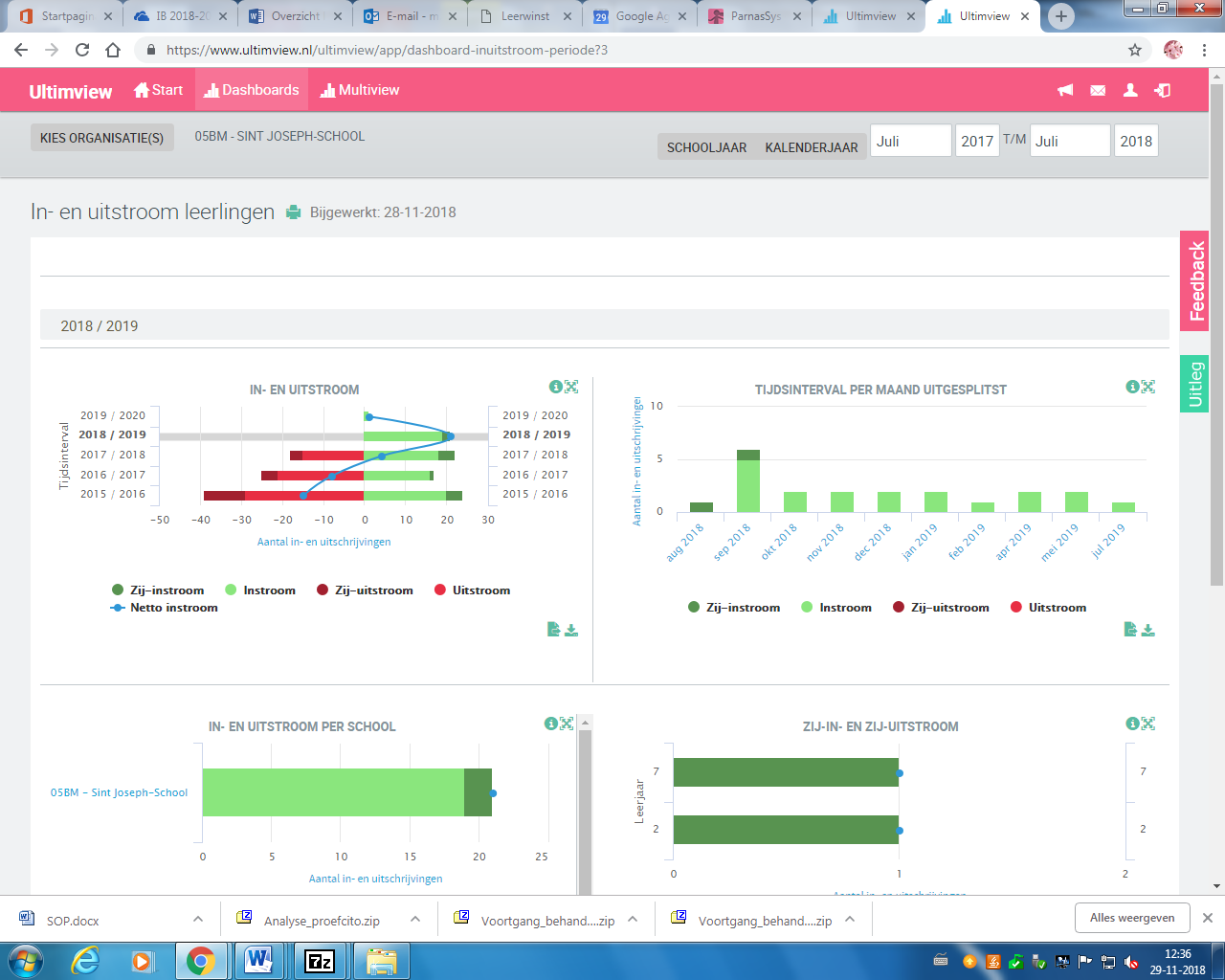 Uitstroom VO schooljaar 2017-2018: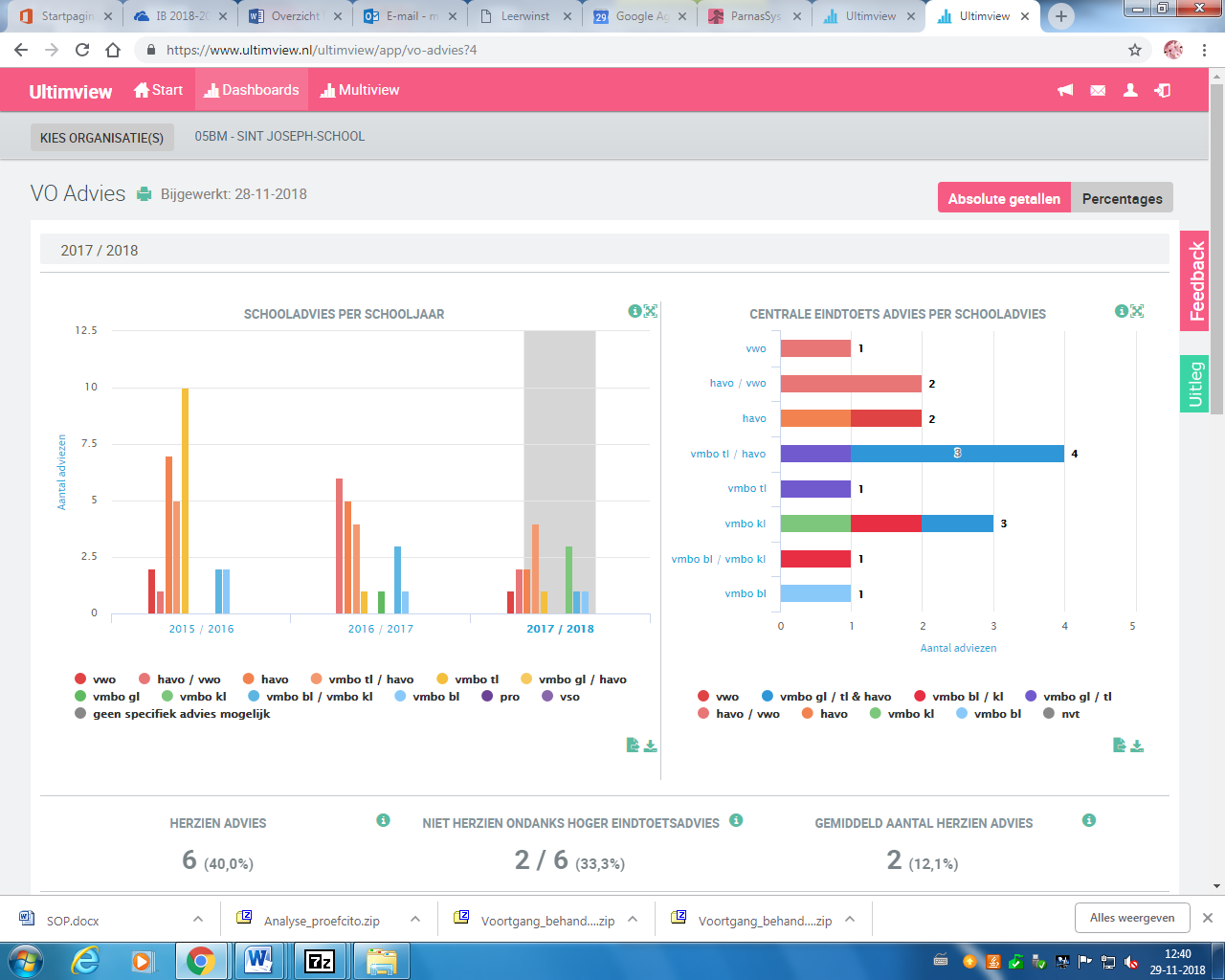 De terugkoppeling vanuit het VO was dat de kinderen het 1e jaar bijzonder goed presteerden en dat zij in de daarop volgende jaren precies voldeden aan het advies vanuit het PO.Geboden extra ondersteuning afgelopen schooljaar op basis van de verschillende clusters van onderwijsbehoeften. Uitgedrukt in percentage van totaal aantal leerlingenHet afgelopen schooljaar zijn er in totaal: 0 leerlingen verwezen naar het Speciaal Basisonderwijs (SBO)1 leerling verwezen naar het Speciaal Onderwijs (SO)Hebben 5 leerlingen extra ondersteuning gekregen in school.Hebben 6 leerlingen een eigen leerlijn gehad.Afgelopen 3 jaar zijn er in totaal:2 leerlingen verwezen naar het Speciaal Basisonderwijs (SBO)1 leerling verwezen naar het Speciaal Onderwijs (SO)Hebben 17 leerlingen extra ondersteuning gekregen in school.Hebben 6 leerlingen een eigen leerlijn gehad.Deelname aan het onderwijs 2017-2018:In en uitstroom:    Uitstroom VO schooljaar 2017-2018:De terugkoppeling vanuit het VO was dat de kinderen het 1e jaar bijzonder goed presteerden en dat zij in de daarop volgende jaren precies voldeden aan het advies vanuit het PO.Geboden extra ondersteuning afgelopen schooljaar op basis van de verschillende clusters van onderwijsbehoeften. Uitgedrukt in percentage van totaal aantal leerlingenHet afgelopen schooljaar zijn er in totaal: 0 leerlingen verwezen naar het Speciaal Basisonderwijs (SBO)1 leerling verwezen naar het Speciaal Onderwijs (SO)Hebben 5 leerlingen extra ondersteuning gekregen in school.Hebben 6 leerlingen een eigen leerlijn gehad.Afgelopen 3 jaar zijn er in totaal:2 leerlingen verwezen naar het Speciaal Basisonderwijs (SBO)1 leerling verwezen naar het Speciaal Onderwijs (SO)Hebben 17 leerlingen extra ondersteuning gekregen in school.Hebben 6 leerlingen een eigen leerlijn gehad.Deelname aan het onderwijs 2017-2018:In en uitstroom:    Uitstroom VO schooljaar 2017-2018:De terugkoppeling vanuit het VO was dat de kinderen het 1e jaar bijzonder goed presteerden en dat zij in de daarop volgende jaren precies voldeden aan het advies vanuit het PO.Geboden extra ondersteuning afgelopen schooljaar op basis van de verschillende clusters van onderwijsbehoeften. Uitgedrukt in percentage van totaal aantal leerlingenHet afgelopen schooljaar zijn er in totaal: 0 leerlingen verwezen naar het Speciaal Basisonderwijs (SBO)1 leerling verwezen naar het Speciaal Onderwijs (SO)Hebben 5 leerlingen extra ondersteuning gekregen in school.Hebben 6 leerlingen een eigen leerlijn gehad.Afgelopen 3 jaar zijn er in totaal:2 leerlingen verwezen naar het Speciaal Basisonderwijs (SBO)1 leerling verwezen naar het Speciaal Onderwijs (SO)Hebben 17 leerlingen extra ondersteuning gekregen in school.Hebben 6 leerlingen een eigen leerlijn gehad.Deelname aan het onderwijs 2017-2018:In en uitstroom:    Uitstroom VO schooljaar 2017-2018:De terugkoppeling vanuit het VO was dat de kinderen het 1e jaar bijzonder goed presteerden en dat zij in de daarop volgende jaren precies voldeden aan het advies vanuit het PO.Geboden extra ondersteuning afgelopen schooljaar op basis van de verschillende clusters van onderwijsbehoeften. Uitgedrukt in percentage van totaal aantal leerlingenOnderwijsbehoeftenAantal / %OnderwijsbehoeftenAantal / %specifieke behoefte aan een leeromgeving die voorspelbaar en gestructureerd is.74,2%specifieke behoefte aan oplossingsgerichte gedragsinterventietechnieken die de leerling zelfstandig toepast in verschillende situaties.31,8%specifieke behoefte aan passend leesonderwijs om leeftijdsadequate teksten te lezen en te begrijpen.106%specifieke behoefte aan uitdagend en aangepast onderwijs binnen een eigen leerlijn, omdat de leerling naar verwachting het fundamentele niveau (1F) niet haalt.21,2%specifieke behoefte aan passend rekenonderwijs om leeftijdsadequate rekenstrategieën toe te passen.21,2%specifieke behoefte aan een uitdagende, verrijkende, verdiepende en verbrede leeromgeving, die verder gaat dan het bestaande curriculum.53%specifieke behoefte aan een aangepaste, compenserende en toegankelijke omgeving (lichamelijk, audiologisch en/of visueel).0specifieke behoefte aan een taalrijke leeromgeving, waarbij taalvaardigheden worden ontwikkelt in een communicatief ingestelde omgeving waarbij er veel interactie is tussen spreker en ontvanger.21,2%specifieke behoefte om het leren te ontwikkelen en zichzelf bij te kunnen sturen in het leren (executieve functies).42,4%anders, namelijk: Cito analyse en plan van aanpak (2 x per jaar)Aan de hand van deze analyse worden de doelen in vaardigheidsgroei bepaald, de instructiegroepen verdeeld en in het logboek verwerkt.Methodetoets analyse en plan van aanpak (hoeveelheid afhankelijk van methode).Deze analyse bepaald samen met de Citoanalyse hoe de komende periode effectief ingevuld wordt en de methode daarvoor wordt ingezet.Dagelijkse analyse en plan van aanpak met gebruik van logboek en weekplanning.Deze dagelijkse analyse is terug te zien in de verschuivingen in de instructiegroepen in het logboek. Hierin worden ook kort de effecten en motivatie genoteerd.